ПОСТАНОВЛЕНИЕ			                                           КАРАРот « 10 »    апреля     2019г.                                                                                   № 17	О назначении публичных слушанийпо проекту Генерального планаВерхнестярлинского сельского поселения Азнакаевского муниципального района Республики Татарстан (внесение изменений)Руководствуясь статьей 28 Градостроительного кодекса Российской Федерации, статьей 28 Федерального Закона от 06.10.2003 №131-Ф3 «Об общих принципах организации местного самоуправления в Российской Федерации», Устава муниципального образования «Верхнестярлинское сельское поселение» Азнакаевского муниципального образования Республики Татарстан, в целях соблюдения прав и законных интересов правообладателей земельных участков и объектов капитального строительства, прав жителей населенных пунктов Верхнестярлинского сельского поселения на участие в обсуждении проекта Генерального плана Верхнестярлинского сельского поселения (внесение изменений) путем проведения публичных слушаний, постановляю:1.	Назначить публичные слушания по проекту Генерального плана Верхнестярлинского сельского поселения Азнакаевского муниципального района Республики Татарстан (внесение изменений в части карьера общераспространенных полезных ископаемых).2.  Инициатором проведения публичных слушаний является Глава Верхнестярлинского сельского поселения Азнакаевского муниципального района Республики Татарстан.3.	Определить: -  время проведения –  с 15 апреля 2019 года по 16 мая 2019 года;         - место проведения – с. Верхнее Стярле, ул. Советская, д. 32г; - адрес, по которому могут вноситься письменные предложения и замечания по обсуждаемому вопросу до 16 мая 2019 года – с. Верхнее Стярле, ул. Советская,                         д. 32г, Исполнительный комитет Верхнестярлинского сельского поселения Азнакаевского муниципального района (в рабочие дни с 8.00 до 17.00 часов (перерыв на обед с 12.00 до 13.00 часов).4.  Исполнительному комитету Верхнестярлинского сельского поселения: - подготовить и провести публичные слушания по проекту Генерального плана Верхнестярлинского сельского поселения Азнакаевского муниципального района Республики Татарстан (внесение изменений) в соответствии с действующим законодательством и в определенные настоящим постановлением сроки;- организовать выставку–экспозицию демонстрационных материалов по проекту Генерального плана Верхнестярлинского сельского поселения Азнакаевского муниципального района Республики Татарстан (внесение изменений) по адресу:                              с. Верхнее Стярле, ул. Советская, д. 32г, Исполнительный комитет Верхнестярлинского сельского поселения, с 15 апреля 2019 года по 16 мая 2019 года по рабочим дням с 8.00 до 12.00 и с 13.00 до 17.00 часов.5. Утвердить состав рабочей группы по подготовке заключения о результатах  публичных слушаний по обсуждению проекта Генерального плана Верхнестярлинского сельского поселения Азнакаевского муниципального района Республики Татарстан (внесение изменений) согласно приложению.6. Обнародовать настоящее постановление и материалы по обсуждению проекта Генерального плана Верхнестярлинского сельского поселения Азнакаевского муниципального района Республики Татарстан (внесение изменений) путем размещения на официальном портале правовой информации Республики Татарстан по веб-адресу: http://pravo.tatarstan.ru и на официальном сайте Азнакаевского муниципального района на портале муниципальных образований Республики Татарстан в информационной-телекоммуникационной сети «Интернет» по веб-адресу: http://aznakaevo.tatarstan.ru.7.	Контроль за исполнением настоящего постановления оставляю за собой.Глава  сельского поселения                                                                                   Л.С. СабирзяноваПриложение к постановлению Главы Верхнестярлинского сельского поселения Азнакаевского муниципального района №17 от       10 апреля      2019г.Составрабочей группы по подготовке  заключения о результатах публичных слушаний по обсуждению проекта Генерального плана Верхнестярлинского сельского поселения Азнакаевского муниципального района Республики Татарстан (внесение изменений) .                                    РЕСПУБЛИКА ТАТАРСТАНГЛАВА Верхнестярлинского сельского поселения Азнакаевского муниципального района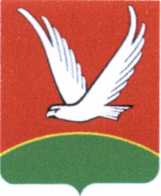 ТАТАРСТАН  РЕСПУБЛИКАСЫ Азнакай муниципаль районы Югары Стэрле  авыл җирлеге СоветыБАШЛЫГЫ ТАТАРСТАН  РЕСПУБЛИКАСЫ Азнакай муниципаль районы Югары Стэрле  авыл җирлеге СоветыБАШЛЫГЫ ул. Советская, д. 32г , село Верхнее Стярле, Азнакаевского муниципального района, 423314 Тел.  (факс) (85592) 42618VSt.Azn@tatar.ruул. Советская, д. 32г , село Верхнее Стярле, Азнакаевского муниципального района, 423314 Тел.  (факс) (85592) 42618VSt.Azn@tatar.ruул. Советская, д. 32г , село Верхнее Стярле, Азнакаевского муниципального района, 423314 Тел.  (факс) (85592) 42618VSt.Azn@tatar.ruСовет урамы, 32г Югары Стэрле авылыАзнакай муниципаль районы, 423314Тел. (факс) (85592)  42618VSt.Azn@tatar.ruПредседатель рабочей группы:Сабирзянова Л.С.- глава 	Верхнестярлинского сельского поселения Азнакаевского муниципального района;Секретарь рабочей группы:Галиуллина А.К.- секретарь Исполнительного комитета Верхнестярлинского сельского поселения Азнакаевского муниципального района;Члены рабочей группы:Габделхакова И.М.- депутат Верхнестярлинского сельского поселения Азнакаевского муниципального района (по согласованию);Сунагатов И.М.- депутат Верхнестярлинского сельского поселения Азнакаевского муниципального района (по согласованию);Сабирзянов Н.Г.- заведующий сектором по работе с поселениями Азнакаевского   районного Совета (по согласованию).